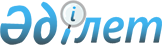 "Министрліктер мен өзге де орталық атқарушы органдардың олардың аумақтық органдарындағы және оларға ведомстволық бағыныстағы мемлекеттік мекемелердегі адам санын ескере отырып, штат санының лимиттерін бекіту туралы" Қазақстан Республикасы Үкіметінің 2008 жылғы 15 сәуірдегі № 339 қаулысына өзгеріс енгізу туралыҚазақстан Республикасы Үкіметінің 2018 жылғы 29 қарашадағы № 795 қаулысы.
      _
      Қазақстан Республикасының Үкіметі ҚАУЛЫ ЕТЕДІ:
      1. "Министрліктер мен өзге де орталық атқарушы органдардың олардың аумақтық органдарындағы және оларға ведомстволық бағыныстағы мемлекеттік мекемелердегі адам санын ескере отырып, штат санының лимиттерін бекіту туралы" Қазақстан Республикасы Үкіметінің 2008 жылғы 15 сәуірдегі № 339 қаулысына мынадай өзгеріс енгізілсін:
      көрсетілген қаулымен бекітілген министрліктер мен өзге де орталық атқарушы органдардың олардың аумақтық органдарындағы және оларға ведомстволық бағыныстағы мемлекеттік мекемелеріндегі адам санын ескере отырып, штат санының лимиттерінде:
      2-бөлімде:
      мына:
      "
      "
      деген жол мынадай редакцияда жазылсын:
      "
      ".
      2. Осы қаулы қол қойылған күнінен бастап қолданысқа енгізіледі.
					© 2012. Қазақстан Республикасы Әділет министрлігінің «Қазақстан Республикасының Заңнама және құқықтық ақпарат институты» ШЖҚ РМК
				
1)
шет елдердегі мекемелер
911
1)
шет елдердегі мекемелер
874
      Қазақстан Республикасының

      Премьер-Министрі

Б. Сағынтаев
